Invitation for Expression of Interest (IEOI) – Individual ConsultantInvitation for Expression of InterestFORAGRICULTURE DEVELOPMENT PROJECTSOF THE LIVES AND LIVELIHOODS FUND (LLF)December 22nd 2023FRAMEWORK AGREEMENTS FOR INDIVIDUAL SHORT-TERM CONSULTANTS FOR AGRICULTURE SECTOR PROJECTS OF THE LIVES AND LIVELIHOODS FUND (LLF)The Lives and Livelihoods Fund (LLF) is a trust fund within the Islamic Development Bank (IsDB) that provides concessional financing to eligible member countries to support vulnerable populations through Health, Social Infrastructure, and Agriculture projects.The LLF Management Unit (LLFMU) seeks to establish framework agreements with 3-5 individual consultants with expertise in the agriculture sector across the fund’s key geographies and languages of focus. These consultants will be preferred partners will be called upon to support project design and implementation as needed.The Terms of Reference (TOR) of the Services is attached in Appendix A. The services will be provided by individual consultants who may be self-employed professionals or an employee of a consulting firm. IsDB and the LLFMU will select and engage the consultants in accordance with the IsDB and Corporate Procurement Policy (Policy). IsDB and the LLFMU invite Expression of Interest (EOI) and proposals from individual consultants for consideration to advance the recruitment process.Applicants wishing to submit a proposal are required to complete the EoI and standard forms for proposal submission (Appendix B), include their portfolio, and submit them via email. Please note that the submission deadline has been extended to February 8, 2024, at 17:00 (Arabian Standard Time). Kindly be informed that the email address for proposal submissions has been updated. The latest email address is noted below. All materials should be sent to the authorized representative of the IsDB:    Dr. Mohammed Umer MirLLF Management UnitSpecial & Trust FundsE-mail: a1529ecb.isdb.org@emea.teams.msAppendix A: Terms of ReferenceAppendix B:  EOI FormAppendix C: Evaluation Criteria Appendix D: General Conditions (GCA) – Consulting and Professional Services Appendix E: Framework Agreement  Appendix ATERMS OF REFERENCEObjective and Purpose  Once a member country and the IsDB have identified a potential Lives and Livelihoods Fund project, initial project concept notes often require a significant degree of strengthening by experts to ensure that projects are well-designed, suited for the specific communities they seek to serve, and oriented for optimal developmental results for beneficiaries. Similarly, projects may require support during implementation to ensure their intended outcomes.  The IsDB, on behalf of the Lives and Livelihoods Fund, therefore, seeks to establish a roster of high-quality consultancy firms and individual consultants with a variety of backgrounds and skills in development projects. These firms and consultants will sign framework agreements with the IsDB, enabling an efficient hiring process should their expertise be required at any stage of project design or implementation.  Scope of Responsibilities  The scope of the consultant’s work and the specific tasks and activities required will vary based on the needs of individual projects and the capacity of member countries. The specific TORs for each assignment will be defined as candidate projects are identified for the Lives and Livelihoods Fund pipeline. Lives and Livelihoods Fund Agriculture projects will support interventions predominantly to smallholder farmers with production of staple products (livestock and crops). Specific areas of focus therein include: Productivity and income of smallholder farmers Food security  Agricultural systems and value chain strengtheningExample project design or implementation work could include, but is not limited to:Project Design and Preparation:Detailed Project Planning: Develop comprehensive project plans and strategies, including risk assessment and mitigation plans.Stakeholder Engagement: Organize and facilitate stakeholder engagement activities, including interviews with community members, government stakeholders, and development partners.Data System Development: Support the development and strengthening of data systems for effective project management and reporting.Site Visits and In-Country Missions: Conduct site visits and provide logistical support for in-country missions by IsDB teams.Feasibility studies: Enhancing or updating feasibility studies developed by member countries.Baseline Studies: Plan and execute baseline studies to establish benchmarks for project evaluation. Implementation and M&E Planning: Develop or update detailed implementation plans and measurement/monitoring & evaluation (M&E) plans.Risk Management: Proactively identify and address challenges to mitigate risk and drive improved project outcomes.Design and Refinement: Collaborate with member countries to design or refine project interventions, ensuring alignment with project goals and objectives.Risk Assessment: Identify project risks, opportunities, and conditions for success, and develop strategies for risk mitigation.Financial Planning: Assist in financial planning and resource allocation for project activities.Deliver Key Documents: Independently draft and/or provide support to key project documents for the IsDB during the Preparation and Appraisal of the project, such as the Project Appraisal Document (PAD).Project Implementation:Implementation Planning: translate project design and preparation documents into actionable plans for the Project Management Unit (PMU), such as Project Implementation Manuals (PIM) and/or Project Implementation Plan (PIP).Project Execution: Support the effective implementation of projects by the (PMU, ensuring adherence to established plans and schedules.Monitoring & Evaluation: Enhance M&E activities as per the approved plan, tracking project progress and evaluating outcomes.Capacity Building: Continue to provide training and capacity-building support to the PMU as needed throughout the implementation phase.Reporting: Support preparation of regular project progress reports and documentation for IsDB and other stakeholders.Problem Resolution: Support addressing any issues that may arise during project implementation and take corrective actions.Partnership Building: Facilitate partnerships with relevant stakeholders to strengthen project implementation.Knowledge Sharing: Share lessons learned and best practices to enhance project performance.Final Evaluation: Support in conducting a comprehensive final evaluation of the project's impact and outcomes.Required Qualifications for Individual ConsultantsConsultants should possess a degree in agriculture, social sciences, statistics, economics, development studies, or a relevant field. A minimum of 10 years' experience working in agricultural development and/or rural development projects issues. Sound knowledge of agriculture challenges and evidence-based aid/development interventions in one or more of the following areas: Overall agriculture system strengthening AgronomyAgriculture production Agricultural value chains Natural resource management Agribusiness Market developmentDevelopment experience in one or more of the following regions: Sub-Saharan Africa Middle East or North Africa Central Asia South Asia Southeast Asia Experience working for a development finance institution or other international donor organization. Strong proficiency in written and spoken English. Ability to work independently, with remote supervision; proactive, takes initiative. Effective analytical, organizational, and time management skills. Full commitment to deadlines and urgency. Full commitment to improving developmental results for project beneficiaries. Applicants must be registered in the IsDB’s Consultant Portal in order to be considered. The link to the portal is available at: http://isdb.supplier.mn2.ariba.com/ad/selfRegistration/ Any applicants who are active employees of any government must provide a non-objection certificate from the relevant authority. Desired Qualifications Familiarity with and demonstrated ability to build and maintain relationships with key government and private sector stakeholders, is an advantage. International Development experience working in one or more the Lives and Livelihoods Fund’s eligible member countries is an advantage Experience in working with government agencies and international development organizations.Familiarity with MDBs project guidelines and procedures is desirable.Command of one or more of the following languages is an advantage: French ArabicRegional proficiency in languages relevant to the countries noted above (e.g., Tajiki, Dari, Somali, Hausa, etc.)  Appendix BEXPRESSION OF INTEREST FORMDear, Dr. Mohammed Umer Mir, LLF Management Unit,I have read carefully your Invitation for Expression of Interest (EOI) for the captioned assignment/project and find the Terms of References (TOR) and Scope of Work matchmy skill mix and experiences for providing the services required in the TOR. I would liketo express my interest to be considered for a framework agreement. I understand that the LLF Management Unit and IsDB do not have an obligation that I must be selected.I have attached to this EOI and Curriculum Vitae (CV) for your consideration. Some of thekey information is highlighted below:Personal Profile II. 	Past consultancy assignment references[Notes to consultant: Please select most relevant consultancy assignments you have recently completed to demonstrate your technical qualifications and experience.]Daily Rate Proposal In this section, please provide your proposed daily rates for the services you intend to offer. Your proposed daily rates should include all costs associated with your services, such as personnel, overhead, and any other relevant expenses.[Proposed Daily Rate] (Currency USD)IV.       Sub-Sector Expertise AssessmentIn this section, firms are required to demonstrate their capabilities and capacity in specific sub-sectors within the agriculture development projects expertise area. Please provide detailed information for each sub-sector mentioned below.V.	Eligibility DeclarationI, the undersigned, certify to the best of my knowledge and belief:I have read terms of reference (TOR) and Scope of Work (Appendix A), for this assignment.I confirm that the project references submitted as part of this EOI accurately reflect the experience of myself.I confirm that I have never been convicted of an integrity-related offense or crime related to theft, corruption and fraud.I understand that any misrepresentations that knowingly or recklessly mislead or attempt to mislead may lead to the automatic rejection of the proposal or cancellation of the contract, if awarded, and may result in further remedial action, in accordance with IsDB’s Integrity and Anti-corruption Policy.Signature:							Name of the Applicant:Appendix CEVALUATION CRITERIAAPPENDIX D 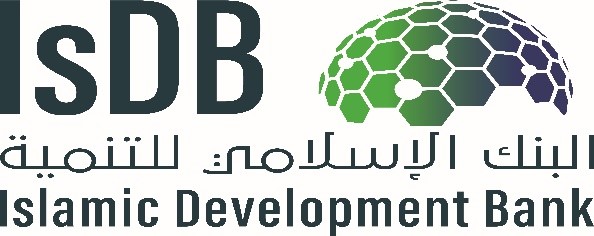 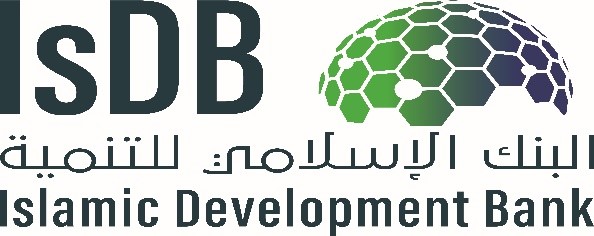 OBLIGATIONS OF ISDB .................................................................................................................. 11 INDEMNIFICATION OF THE CONSULTANT BY ISDB .................................................................. .. 11 DATA PROTECTION ....................................................................................................................... 11 FORCE MAJEURE .........................................................................................................................  12 TERMINATION ............................................................................................................................... 12 REMUNERATION OF THE CONSULTANT ...................................................................................... 17 PERFORMANCE GUARANTEE AND ADVANCE PAYMENT GUARANTEE ...................................... 15 PAYMENT AND INVOICING ........................................................................................................... 15 ASSIGNMENT ................................................................................................................................ 16 SEVERANCE ................................................................................................................................... 16 NOTICES ........................................................................................................................................ 17 LANGUAGE .................................................................................................................................... 17 APPLICABLE LAW .......................................................................................................................... 17 SETTLEMENT OF DISPUTES ......................................................................................................... 17 CHANGES AND MODIFICATION .................................................................................................... 18 PRIVILEGES AND IMMUNITIES OF ISDB ....................................................................................... 18 BENEFITS EXTEND TO ISDB GROUP ENTITIES ............................................................................ 18 TAXES ............................................................................................................................................ 18 USE OF ISDB NAME OR LOGO ....................................................................................................... 19 COUNTERPARTS AND SIGNATURES ............................................................................................ 19 ENTIRE AGREEMENT .................................................................................................................... 19 32. MISCELLANEOUS .......................................................................................................................... 19 33. ENTRY INTO FORCE ...................................................................................................................... 19 Definitions and Interpretation 1.1 	Definitions: Unless otherwise required by the context, the following terms, whenever used in the Agreement Documents, shall have the respective meanings shown against each: 1.2 	Interpretation: The headings shall not limit, alter or affect the meaning of any provision in the Agreement. Words importing the singular also include the plural and the masculine includes the feminine and vice versa, unless the context otherwise requires. Any words following the terms including, include, in particular, for example or any similar expression shall be construed as illustrative and shall not limit the sense of the words, description, definition, phrase or term preceding those terms. Appointment of the Consultant 2.1 IsDB hereby appoints the Consultant for the performance of the Services on the terms and conditions set forth in the Agreement, and the Consultant accepts the appointment and undertakes to perform the Services.  2.2 For the avoidance of doubt, this Agreement is solely for specific and external consultancy services to be provided by the Consultant as an independent contractor. This Agreement does not grant the Consultant any rights or entitlements of IsDB's staff members nor any employment relationship other than that provided herein and further elaborated in section 3. Relation between the Parties 3.1 The relationship of the Consultant to IsDB shall be that of independent contractor and nothing in this Agreement shall render the Consultant an employee, worker, agent or partner of IsDB and the Consultant shall not hold himself/herself out as such. 3.2 This Agreement constitutes a contract for the provision of services and not a contract of employment and accordingly the Consultant shall be fully responsible for and shall indemnify IsDB for and in respect of: Any tax, insurance and social security contributions and any other liability, deduction, contribution, assessment or claim arising from or made in connection with the performance of the Services, where the recovery is not prohibited by law. The Consultant shall further indemnify IsDB against all reasonable costs, expenses and any penalty, fine or interest incurred or payable by IsDB in connection with or in consequence of any such liability, deduction, contribution, assessment or claim; and Any liability arising from any employment-related claim or any claim based on worker status (including reasonable costs and expenses) brought by the Consultant or any other person against IsDB arising out of or in connection with the provision of the Services. 3.3 Without prejudice to section 18.10, IsDB may at its option satisfy such indemnity (in whole or in part) by way of deduction from any payments due to the Consultant or guarantee provided by the Consultant. Commencement and Completion of the Services Unless otherwise agreed between the Parties, the Services shall be commenced and completed within the Agreement Period stipulated in the SCA and subject to the terms of the Agreement.  Obligations of the Consultant  5.1 Standard of Performance: The Consultant shall perform the Services and carry out all their obligations under the Agreement with all due care, skill, efficiency and diligence in accordance with the highest standards recognized in the profession. In performing the Services, the Consultant shall act as the faithful adviser of IsDB. Any approval by IsDB of any reports, plans, or any other documents or recommendations made by the Consultant shall not absolve the Consultant of any of its obligations under this provision. 5.2 Ethical Conduct:  Without prejudice to the above, the Consultant undertakes to select for the implementing the Services reliable persons who will perform effectively, respect the local customs, and conform to a high standard of moral and ethical conduct.  The Consultant shall establish appropriate programmatic safeguard measures in the design and implementation of the Services, thereby promoting the shared values, norms and standards of the international community. These measures include respect of international conventions on the environment, on children’s rights, and internationally agreed core labour standards. Without limiting the generality of this paragraph: The Consultant shall comply with all applicable laws, ordinances, rules, and regulations bearing upon the performance of its obligations under the terms of the Agreement. The Consultant shall not engage in sexual exploitation and abuse of anyone during the implementation of the Services.  The Consultant shall also refrain from exchanging any money, goods, services, or other things of value, for sexual favours or activities or from engaging in any exploitative or degrading sexual activities.  The Consultant shall further ensure that he/she shall not expose any intended beneficiary, including children, to any form of discrimination, abuse or exploitation. The Consultant agrees that breach of this provision is a breach of an essential term of the Agreement. Special Provision regarding the Financing of Terrorism:  The Consultant confirms that, consistent with United Nations Security Council Resolutions relating to terrorism, including Security Council resolutions 1373 (2001) and 1267 (1999) and related resolutions, it is firmly committed to the international fight against terrorism, and in particular, against the financing of terrorism.  Similarly, the Consultant recognizes its obligation to comply with any applicable sanctions imposed by the United Nations Security Council in addition to any other sanctions regime to which it is subject.  In addition to complying with any laws to which it is subject, the Consultant will use all reasonable efforts to ensure that the funds transferred to it in accordance with the Agreement are not used to provide support or assistance to individuals or entities associated with terrorism as designated by any United Nations Security Council sanctions regime.  If, during the term of the Agreement, the Consultant determines there are credible allegations that funds transferred to it in accordance with the Agreement have been used to provide support or assistance to individuals or entities associated with terrorism as designated by any United Nations Security Council sanctions regime, it will as soon as it becomes aware of it inform the Bank and, in consultation with the Bank, determine an appropriate response. Observing IsDB Safety and Security Regulations: To the extent applicable to the Consultant’s provision of Services under the Agreement, the Consultant agrees to review IsDB security rules and regulations, including, but not limited to, those relating to health, safety and security and to observe the same when at IsDB Premises. Specialist Advice and Services: Where specialist technical advice, not being within the contemplation of the scope of Services stated in the SCA, is required, the Consultant may with the prior written agreement of IsDB, arrange for the provision of such specialist services, and IsDB shall either pay for such services or reimburse the Consultant for all reasonable costs relating thereto. However, the Consultant shall retain full and un-severable responsibility for all the Services including the specialist technical advice and assistance which is obtained.  Sub-Contracting: The Consultant shall not subcontract any part of the Services or any of its obligations under the Agreement to any third party.  Confidentiality: Without prejudice to the provisions of any separate non-disclosure agreement or similar confidentiality obligations entered into between the Consultant and IsDB (whether before or after the date of this Agreement), the Consultant shall keep all work and Services carried out hereunder entirely confidential, and not use, publish, or make known to any persons any information, whether developed by the Consultant under Agreement or provided by IsDB, without IsDB’s prior written authorization. For the avoidance of doubt, IsDB shall have the right, in its sole discretion, to withhold the authorizations and/or consents referred to in the preceding sentences.  The foregoing obligations shall not apply to any information that was in the Consultant’s possession prior to commencement of Services under the Agreement, or which is or shall become available to the general public in a printed publication through no fault of the Consultant. When consulted by the news media, or any third party, about the Agreement or the Services carried under the Agreement, the Consultant shall refer the request for information to IsDB for its response. IsDB shall be the only Party making public representations regarding IsDB, the Agreement, and/or the Services performed under it.  IsDB shall treat information received from the Consultant and that the Consultant has marked as proprietary or confidential in the same manner as IsDB treats its own proprietary or confidential information.  Notwithstanding anything to the contrary in the Agreement, neither Party may disclose confidential information of the other to a third party except as may be required by law, statute, rule or regulation (including professional standards and regulations and tax advice), including any subpoena or other similar form of process, provided that the Party to which the request is made must provide the other Party with prompt prior written notice (where permitted by law) and allow the other Party to seek a restraining order or other appropriate relief.  Notwithstanding the provisions above, IsDB reserves the right to publicly disclose the Agreement award information – specifically, in relation to the Consultant, the name of the Consultant receiving the Agreement and its country, a brief description of the Services, and the Agreement Price. The Consultant’s proposal and contractual documents will remain confidential and therefore not subject to disclosure. The obligations established in the above provisions relating to confidentiality shall in no way limit the Consultant’s internal use of the work created as part of the Services.  Ownership of Deliverables and Copyrights: The Deliverables shall be considered as work made for hire and shall, therefore, become and remain the exclusive property of IsDB. IsDB shall be the sole proprietor of the Deliverables from the time of their creation and shall own all rights, titles and interests therein throughout the world including, without limitation, the copyright and all related rights. While in the custody of the Consultant, the Deliverables shall be fully available to IsDB. The Consultant shall, not later than the date of completion of the Services or the premature termination thereof, deliver all such Deliverables to IsDB together with a detailed inventory thereof.  To the extent that it is determined that any part of the Deliverables does not qualify as work made for hire or all right, title and interest in them does not otherwise vest in IsDB by operation of law, then the Consultant hereby irrevocably transfers and assigns to IsDB (including by way of present and future assignment or intellectual property rights) with full title guarantee all of its rights, titles and interests in and to such part of the Deliverables, throughout the world and in perpetuity (including extensions and renewals), to the extent possible, including all of its rights, titles and interests in copyright and related rights, free of any claim by the Consultant or any other person or entity. For Deliverables in respect of which intellectual property rights are assigned to IsDB pursuant to this Section, the Consultant hereby irrevocably waives all its, and will procure the waiver by all third parties of all their, moral rights in such Deliverables, to the extent permitted by law. Insofar as they do not vest automatically by operation of law or under this Agreement, the Consultant holds legal title in these rights and inventions on trust for IsDB.  Under no circumstances shall the Consultant use, disclose, reproduce, publish, distribute or display copies to the public, modify, or prepare deliverables produced as a result of or in connection with, the Deliverables including derivative works, in whole or in part, without IsDB's prior written consent.  All right, title and interest (including, without limitation, rights in patents, trademarks, copyright, and related rights) in the Consultant's pre-existing proprietary intellectual property used and included in the Deliverables (the "Pre-Existing Intellectual Property") shall remain with the Consultant. The Consultant hereby grants IsDB an irrevocable, royalty-free, worldwide license to use, disclose, reproduce, publish, distribute or display copies to the public, or modify or prepare derivative works of such Pre-Existing Intellectual Property, in whole or in part, without the prior written consent of the Consultant.  The Consultant shall provide IsDB, within 30 Days of the Agreement award, a list of the Pre-Existing Intellectual Property it intends to include in the Deliverables and shall supplement such list as and when additional Pre-Existing Intellectual Property is included in the Deliverables. The Consultant shall own its working papers, pre-existing materials and software, as well as any general skills, know-how, processes, or other intellectual property (including a non-client specific version of any Deliverables), which the Consultant may have discovered or created as a result of the Services (the “Consultant’s Materials”). IsDB has a nonexclusive, non-transferable license to use any of the Consultant’s Materials included in the Deliverables or Services for IsDB’s own internal use as part of those Deliverables or Services.  For the avoidance of doubt, the ownership and all related rights to any materials other than the Deliverables and the Consultant’s Materials, which may be provided to IsDB directly or through the Consultant by any third party that shall be duly owning them, shall remain vested in such third party. Ownership of Equipment: Equipment furnished to the Consultant by IsDB or purchased out of funds wholly provided or reimbursed by IsDB shall be the exclusive property of IsDB and shall be so marked. the Consultant shall transfer such equipment to IsDB in accordance with the instructions of IsDB. Upon completion, expiration or termination of the Services the Consultant shall furnish to IsDB an inventory of the said equipment and remaining materials and shall dispose of same as directed by IsDB. All IsDB property, including but not limited to equipment, drawings, research, writings, data in any format (including electronic), or other information furnished to the Consultant by IsDB for use in the performance of the Agreement, shall at all times be the exclusive property of IsDB.  Upon completion, termination or expiration of the Agreement, or at such other times as IsDB may direct, the Consultant shall return to IsDB all such property, at the Consultant's expense.  Reporting: The Consultant shall submit to IsDB the reports and documents, if applicable (whether part of the Deliverables or not), as specified in the SCA, in the form, language or languages, number of copies and within such periods as specified in the SCA.  Visas: If the Consultant requires visas in relation to the performance of the Services, the Consultant shall be fully responsible, at own cost, for obtaining such visas or other applicable entry-exit permits for the Consultant, and where applicable for their dependents, and such other licenses or permits as may be necessary. IsDB may, without being obliged to, provide possible assistance in this respect the Consultant’s cost. For the avoidance of doubt, in order to prevent any Delays in relation thereto, the Consultant is expected to have made the necessary enquiries and have made itself acquainted with such visa or other requirements and procedures prior to signing the Agreement.   Insurance and Medical Expenses: The Consultant shall alone be responsible for taking out and maintaining at its own cost any insurance policy (including medical insurance, life insurance, travel insurance etc.), and coverage applicable to the Consultant and/or Consultant’s dependents as required by applicable laws and regulations.  The Consultant shall, upon request by IsDB, produce evidence that the aforesaid insurances have been taken and maintained and that the current premiums therefore have been paid. For the avoidance of doubt, the Consultant’s failure to comply with paragraph (a) above and/or this paragraph shall not, in any manner shift the Consultant’s liability or responsibility in relation thereto to IsDB.   IsDB may, at its sole discretion, allow the Consultant access to IsDB clinic and health services within working hours during the Agreement Period in accordance with IsDB’s internal rules and procedures. However, the Consultant shall alone be responsible for the payment of any costs of prescription and any other medical expenses they may incur as a result of any illness during the course of the Services.  Sanctionable Practices 6.1 In accordance with IsDB’s Integrity Policy and Anticorruption Guidelines, the Consultant shall observe the highest standard of ethics during the bidding process and the implementation of the Agreement.  6.2 The Consultant shall report to the Integrity and Ethics Section of IsDB suspected Sanctionable Practices that they come to know during the bidding process and throughout negotiation or execution of the Agreement. 6.3 For the purposes of this Section, Sanctionable Practices comprise of any of the following defined terms and practices:  "corrupt practice" is the offering, giving, receiving, or soliciting, directly or indirectly, anything of value to influence improperly the actions of another party.  "fraudulent practice" is any act or omission, including a misrepresentation, that knowingly or recklessly misleads, or attempts to mislead, a party to obtain a financial or other benefit or to avoid an obligation.  “coercive practice” is impairing or harming, or threatening to impair or harm, directly or indirectly, any party or the property of the party to influence improperly the actions of a party.  “collusive practice” is an arrangement between two or more parties designed to achieve an improper purpose, including influencing improperly the actions of another party. “obstructive practice”: means, (a) deliberately destroying, falsifying, altering or concealing of evidence material to the investigation or making of false statements to investigators, in order to materially impede IsDB’s investigation into allegations of a corrupt, fraudulent, coercive or collusive practice, and/or threatening, harassing or intimidating any Party to prevent it from disclosing its knowledge of matters relevant to the investigation or from pursuing the investigation, or (b) acts intended to materially impede the exercise of IsDB’s access to contractually required information in connection with IsDB’s investigation into allegations of a corrupt, fraudulent, coercive or collusive practice.  6.4 	Pursuant to its Integrity Policy and Anticorruption Guidelines, IsDB:   will not award a procurement contract to a winning bidder that has directly or indirectly engaged in any corrupt, fraudulent, collusive, coercive or obstructive practice in competing for the contract in question; may suspend the procurement process at any stage when there is sufficient evidence to support a finding that an employee, agent or representative of the bidders, suppliers, service contractors and concessionaires has engaged in any corrupt, fraudulent, collusive, coercive or obstructive practice in competing for, or in executing an IsDB-financed contract; will sanction a bidder, supplier, service contractor, concessionaire or its successor, if IsDB at any time determines that such bidder, supplier, service contractor, concessionaire or its successor has, directly or indirectly, engaged in any corrupt, fraudulent, collusive coercive or obstructive practice in competing for, or in executing, any contract for the corporate procurement of goods and related services. Sanctions include, but are not limited to, declaring such bidder, supplier, service contractor, concessionaire or its successor ineligible to participate in IsDB-financed activities indefinitely or for a stated period of time except under such conditions as IsDB deems appropriate; or reimbursement to IsDB of costs associated with investigations and proceedings; will take appropriate actions to manage conflicts of interest including, but not limited to, rejecting a proposal for award if it determines that a conflict of interest has flawed the integrity of any procurement process.  The Consultant agrees to be bound by IsDB’s Integrity Policy and Anticorruption Guidelines as outlined above. The Consultant shall permit IsDB to inspect the Consultant’s account, records and premises (e.g. offices, production and supply sites) relating to the performance of the Consultant and to have them audited by auditors appointed by IsDB, if so required by IsDB. Conflict of Interest  7.1 The Consultant shall take appropriate steps to ensure that the Consultant is not placed in a position where, in the reasonable opinion of IsDB, there is or may be an actual or potential conflict between the pecuniary or personal interests of the Consultant and the performance of the Consultant's obligations under the Agreement.  The Consultant shall disclose to IsDB in the manner and form prescribed in the SCA full particulars of any such conflict of interest which may arise. 7.2 IsDB shall undertake measures to manage actual or potential conflicts of interest, consistent with IsDB's Integrity Policy and Anticorruption Guidelines re-stated above. This is without prejudice to other remedies or rights of action which shall have accrued or shall thereafter accrue to IsDB under the Agreement. Liability of the Consultant The Consultant shall be liable to IsDB for any breach of its obligations under the Agreement. However, the Consultant's liability to compensate IsDB in respect of any damage or loss shall be limited to the total amount of the remuneration under the Agreement, provided that the liability of the Consultant shall not be subject to such limit under any indemnity, [under sections 5.2 (Ethical Conduct), 5.3 (Financing of Terrorism), 6 (Sanctionable Practices) and 13 (Data Protection)] or in the event of damage or loss suffered by IsDB as a result of gross negligence or wilful misconduct in the performance of the obligations by the Consultant.  Indemnification of IsDB by the Consultant The Consultant shall indemnify and hold harmless IsDB against all claims, actions, proceedings, demands and costs, including legal fees and expenses in connection therewith, arising as a result of any infringement by the Consultant in the course of performing the Services of any copyright, patented invention, article, design, proprietary process or other intellectual property right of any third party. Provided that the Consultant shall not be liable to indemnify IsDB in respect of any claim if the infringement of any right of third parties was the direct result of instructions given by IsDB in writing. Inadequacy of Damages Without prejudice to any other rights or remedies that IsDB may have, the Consultant acknowledges and agrees that damages alone would not be an adequate remedy for any breach of the terms of the Agreement by the Consultant. Accordingly, IsDB shall be entitled to the remedies of injunction, specific performance or other equitable relief for any threatened or actual breach of the terms of the Agreement. Obligations of IsDB Where applicable, IsDB shall appoint counterpart IsDB Personnel for helping the Consultant carry out its obligation hereunder.  The name(s) of such IsDB Personnel shall be provided in the SCA. Where applicable, IsDB shall furnish without charge and within a reasonable time all pertinent data and information available to it relating to the Services and shall give such assistance as shall reasonably be required by the Consultant for carrying out its duties under the Agreement. However, if any decisions are required to be made by IsDB in the course of the Services, such decisions shall be made within a reasonable time so as not to Delay or disrupt the Services. Indemnification of the Consultant by IsDB IsDB shall indemnify the Consultant and hold it harmless against any claims by third parties, and costs, including legal fees and expenses, suffered or incurred by the Consultant as a direct result of any gross negligence or wilful misconduct on the part of IsDB or IsDB Personnel. Data Protection  The Consultant acknowledges that it has been supplied with, or has access to, the Data Privacy Guidelines.  Words and expressions defined in the Data Privacy Guidelines shall bear the same meanings respectively in this section.  The Consultant and IsDB acknowledge that for the purposes of the Data Privacy Guidelines, IsDB is the Data Controller and the Consultant is the Data Processor. The scope, nature and purpose of the processing by the Consultant, the duration of the processing and the types of Personal Data are as set out the Agreement Documents. The Consultant shall, in relation to any Personal Data processed in connection with the Agreement (IsDB Personal Data): process that Personal Data only on written instructions of IsDB; keep the Personal Data confidential; comply with all applicable data protection laws and the Data Privacy Guidelines (as stated in section 4.8 of the Data Privacy Guidelines); comply with IsDB's reasonable instructions with respect to processing Personal Data; not do anything which shall damage the reputation of IsDB or IsDB’s relationship with the Data Subjects. not transfer any Personal Data except in accordance with section 4.7 of the Data Privacy Guidelines; assist IsDB in responding to any Data Subject access request and to ensure compliance with its obligations under the Data Privacy Guidelines with respect to security; notify IsDB without undue delay upon becoming aware of a data breach affecting IsDB Personal Data in accordance with the Data Privacy Guidelines (section 4.12), providing IsDB with sufficient information to allow the IsDB to meet any obligations to report or inform Data Subjects of the data breach; co-operate with IsDB and take reasonable commercial steps as are directed by IsDB to assist in the investigation, mitigation and remediation of each data breach affecting IsDB Personal Data; and promptly and in any event within seven (7) business Days of the date of cessation of any Services involving the Processing of IsDB Personal Data, delete and procure the deletion of (or return to IsDB) of all IsDB Personal Data (and copies thereof) and provide written certification to IsDB that it has fully complied with this obligation. The Consultant shall ensure that it has in place appropriate technical or organisational measures, to protect against unauthorised or unlawful processing of Personal Data and against accidental loss or destruction of, or damage to, Personal Data, appropriate to the harm that might result from the unauthorised or unlawful processing or accidental loss, destruction or damage and the nature of the data to be protected, having regard to the state of technological development and the cost of implementing any measures.  Force Majeure The failure of a Party to fulfill any of its performance obligations hereunder shall not be considered to be a breach of, or Default under, the Agreement insofar as such failure arises from an event of Force Majeure, and provided that the Party affected by such an event has taken all reasonable precautions, due care and reasonable alternative measures with the objective of carrying out the Services in accordance with the terms and conditions of the Agreement. A Party affected by a Force Majeure shall take all reasonable measures to remove such Party's inability to fulfill its obligations hereunder with a minimum of Delay.  A Party affected by a Force Majeure shall notify the other Party of such event as soon as possible, and in any event not later than seven (7) Days following the occurrence of such event. The Party affected by a Force Majeure shall also provide (i) evidence of the nature and cause of such event, (ii) its expected duration, and (iii) the impact it will have on the performance of the Agreement. The Party affected by a Force Majeure shall give notice to the other Party of the restoration of normal conditions as soon as possible.  The Parties shall take all reasonable measures to minimize the consequence of any Force Majeure. Any period within which a Party is required by the Agreement to complete any action or task shall be extended for a period equal to the time during which such Party was unable to perform such action as a result of Force Majeure, provided that such Party has provided notice as required by this section and in accordance with the Section on notices hereunder.   Termination Termination for Convenience: IsDB may terminate the Agreement, in whole or in part, if it determines, in its sole and absolute discretion, that a termination is in its best interests.  In order to terminate the Agreement, IsDB shall send the Consultant a written termination notice at least ten (10) business Days prior to the intended date of termination. Notice of such termination shall state that termination is for IsDB's convenience. The notice shall also state the extent to which performance of Services under the Agreement is terminated, and the termination date.  Unless otherwise instructed by IsDB, the Consultant shall stop work immediately upon receiving the termination notice the termination notice and follow the instructions and directions of IsDB. In the event of a termination for convenience by IsDB, the Consultant shall be entitled to be paid for Services properly performed by the Consultant and accepted by IsDB prior to the effective date of termination, provided, however, that such payment shall not exceed the total Agreement Price after adjustment to account for the price associated with Services not performed.  The Consultant shall also be paid for unavoidable direct costs, actually incurred by the Consultant, and directly related to the termination.  The Consultant shall not be allowed, and expressly waives, payment for profit on the Services of part thereof, or otherwise expected by the Consultant in relation thereto, that were not performed as of the termination date. Termination for Force Majeure: The Consultant may terminate this Agreement, by not less than ten (10) working Days written notice sent to IsDB if: (i) as the result of a Force Majeure, the Consultant is unable to perform a material portion of the Services for a period of more than thirty (30) Days; or (ii) in the event the Consultant reasonably determines it is unable to continue to perform the Services due to a change in applicable law prohibiting it from providing such Services; or (iii) the Consultant is required to do so to comply with applicable laws, regulations or professional standards. IsDB may terminate this Agreement for Force Majeure, by not less than ten (10) working Days written notice sent to the Consultant if: (i) as the result of a Force Majeure, the Consultant is unable to perform a material portion of the Services for a period of more than thirty (30) Days; or (ii) in the event IsDB is required to do so to comply with applicable laws, regulations or professional standards. In the event of a termination for Force Majeure, the Consultant shall be entitled to be paid for the Services properly performed by the Consultant and accepted by IsDB prior to the effective date of termination, provided, however, that such payment shall not exceed the total Agreement Price after adjustment to account for the price associated with Services not performed. The Consultant shall not be allowed, and expressly waives, payment for profit on the Services or part thereof, or otherwise expected by the Consultant in relation thereto, that were not performed as of the termination date.  Termination for Default: If the Consultant fails in any material respect to provide the Services in accordance with the terms and conditions of the Agreement and those specified in the SCA; or if the Services do not conform to the requirements under the Agreement; or if the Consultant becomes insolvent or unable to meet their payment obligations towards other parties when due, or breaches any material obligation under the Agreement, IsDB shall give the Consultant a written notice describing the instances of Default and giving the Consultant a reasonable opportunity to cure.  If the Consultant does not cure the Default within the period specified in the written notice, IsDB may, without prejudice to any other rights, remedies or damages available to it by law, terminate the Agreement for Default by written notice, specifying the reason for the Default, the portion(s) of the Agreement Defaulted and the effective date of Default.  Without affecting any other right or remedy available to it, IsDB may terminate the Agreement with immediate effect by giving written notice to the Consultant if the Consultant (i) is in breach of the provisions of the Agreement on Sanctionable Practices, ethical conduct or financing of terrorism; or (b) commits any gross negligence or willful misconduct affecting the business of IsDB; or (c) is, in the reasonable opinion of IsDB, negligent or incompetent in the performance of the Services; or (d) commits any fraud or dishonesty; (e) acts in any manner which in the opinion of IsDB brings or is likely to bring the Consultant or IsDB into disrepute or is materially adverse to the interests of IsDB.  Where applicable, IsDB may terminate the Agreement when the Consultant dies or otherwise loses capacity to contract. In the event of a termination for Default, the Consultant shall be entitled to be paid for Services properly performed by the Consultant and accepted by IsDB prior to the effective date of termination, provided, however, that such payment shall not exceed the total Agreement Price after adjustment to account for the price associated with work not performed. The Consultant shall not be allowed, and expressly waives, payment for profit on the Services or part thereof, or otherwise expected by the Consultant in relation thereto,  which were not performed as of the termination date.    Claims for Default:  Any claim for damages on the ground of Default in the performance of the Agreement or in connection with its termination shall be the subject of negotiation and agreement between the Parties in good faith and, failing such agreement, shall be referred for determination under section 24. Rights and Liabilities of the Parties:  Termination of the Agreement, for whatever reason, shall not prejudice or affect the accrued rights or claims of either Party to the Agreement against the other. Without prejudice to any other rights or remedies that IsDB may have as provided in the aforementioned clauses, if any Services are not provided in accordance with, or the Consultant fails to comply with, any terms of the Agreement, IsDB shall be entitled (without prejudice to any other right or remedy) to exercise any one or more of the following rights or remedies: To refuse the provision of any further Services by the Consultant; To require the immediate repayment by the Consultant of all sums previously paid by IsDB to the Consultant under the Agreement; To require the Consultant, without charge to IsDB, to carry out such additional work as is necessary to correct the Consultant’s failure; and In any case, to claim such damages as it may have sustained in connection with the Consultant’s breach(es) of the Agreement. On termination of the Agreement for any reason, the Consultant shall immediately deliver to IsDB: All in-put material and all copies of information and data provided by IsDB to the Consultant for the purposes of the Agreement. The Consultant shall certify to IsDB that it has not retained any copies of in-put material or other information or data; and  All specifications, programs (including source codes) and other documentation comprised in the Deliverables and existing at the date of such termination, whether or not then complete. All intellectual property rights in such materials shall pass to IsDB in accordance with this Agreement. Remuneration of the Consultant In consideration of properly performing the Services and its other obligations under the Agreement, and acceptance thereof by IsDB, the Consultant shall be remunerated by IsDB in accordance with the conditions and schedule of remuneration and payments set forth in the SCA, and subject to the provisions of section 17. The amounts specified in the SCA shall include all of the Consultant’s costs, profits and any tax obligation that may be imposed on the Consultant in connection with the Agreement. In addition to the specifics stated in the SCA, the applicable remuneration terms shall apply in line with the CPP:  Lump Sum Fee – if chosen under the SCA, it means that the Consultant’s total remuneration shall be a fixed lump sum including all costs of the Consultant, printing, communications, travel, accommodation, and the like, and all other costs incurred by the Consultant in providing the Services.  Lump Sum Fee Plus Reimbursable Expenses - if chosen under the SCA, it means that the Consultant’s total remuneration shall not exceed the Agreement Price identified under the SCA and shall consist of (i) a fixed lump sum fee including all the Consultant’s costs; plus (ii) reimbursable expenses actually and reasonably incurred by the Consultant in the performance of the Services. The reimbursable expenses shall comply with the provisions of section 16.2 and CPP.  Payments of the reimbursable expenses will be made to the Consultant upon receipt and acceptance of the Deliverables and Services stated in the SCA.  Time-Based – if chosen under the SCA, it means that the remuneration for the Consultant shall be determined on the basis of the time actually spent by the Consultant in performing the Services, at the rate(s) per man/month, Day, or hour stated in the SCA. In addition, the Consultant shall be paid for reimbursable expenses actually and reasonably incurred by the Consultant in the performance of the Services, in line with the provisions of section 16.2.  Reimbursable Expenditures - For any reimbursable expenditures applicable under section 16.1 (b) or (c), these shall consist of and be limited to normal and customary expenditures for official travel approved in advance by IsDB including, but not limited to, accommodation, transportation, printing, and telephone charges. Such expenses will be reimbursed at cost without mark-up or interest upon presentation of a documented statement of expenses (including timesheets as applicable verifying time actually spent). Payments for reimbursable expenditures will be made to the account of the Consultant listed on its invoice and shall not exceed the maximum specified in the SCA, as applicable.  The maximum amount for reimbursable expenses may only be increased above the amount stated in the SCA if the Parties have agreed to additional payments in writing.  Performance Guarantee and Advance Payment Guarantee Performance Guarantee: Unless otherwise provided in the SCA, upon signing the Agreement, and prior to commencement of the Services, the Consultant shall provide IsDB with an independent, irrevocable and unconditional performance bank guarantee payable on first demand in the amount of ten percent (10%) of the Agreement Price. The performance bank guarantee shall be in the format and from a bank acceptable to IsDB. The performance guarantee shall be valid for the duration of completion of the Services and Deliverables and Final Acceptance thereof by IsDB.  Should the Consultant be unable to provide a performance bank guarantee in accordance with section 17.1, IsDB shall, alternatively, retain ten percent (10%) of the Agreement Price from the Consultant’s first duly issued invoice as a performance security until the completion of the Services and Deliverables and Final Acceptance thereof by IsDB. Advance Payment: In case the Consultant requires advance payment (payment before or upon signing the Agreement and prior to delivering any part of the Services to IsDB), it shall provide IsDB with its invoice for advance payment supported by an independent, irrevocable and unconditional advance payment bank guarantee payable on first demand and must be in the same amount of the advance payment. The guarantee must be in the form and from a bank acceptable to IsDB. The advance payment bank guarantee shall remain valid until the amount of the advance payment is fully recovered from the payments due to the Consultant. Unless otherwise exceptionally approved by IsDB and provided in the SCA, the advance payment and the related guarantee shall not be for more than twenty percent (20%) of the Agreement Price. FOR THE AVOIDANCE OF DOUBT, AND NOT WITHSTANDING ANYTHING STATED TO THE CONTRARY IN THE AGREEMENT, THE PARTIES MAY AGREE UNDER THE SCA THAT NO PERFORMANCE GUARANTEE OR RETENTION OF CONSULTANT’S PAYMENTS UNDER SECTION 17.1 AND SECTION 17.2 MAY BE REQUIRED IF THE AGREED PAYMENT SCHEDULE UNDER SCA IS SUCH THAT THE CONSULTANT SHALL BE PAID AGAINST THE COMPLETION AND DELIVERY OF CLEARLY DEFINED MILESTONES/DELIVERABLES AND/OR PROGRESS STAGES OF THE SERVICES AND ACCEPTANCE THEREOF BY ISDB, PROVIDED, HOWEVER, THAT SUCH AN ARRANGEMENT SHALL NOT IN ANY MANNER PREJUDICE THE CONSULTANT’S LIABILITY AND RESPONSIBILITY TOWARDS ISDB FOR ANY DEFAULT OR DELAY IN THE PERFORMANCE OF THE SERVICES OR ANY PART THEREOF, AND ISDB’S CORRESPONDING RIGHT TO CLAIM FOR DAMAGES IN RELATION THERETO.  Payment and Invoicing  Subject to the provisions of sections 16 and 17, the Consultant shall submit its invoice(s) within thirty (30) Days of the completion of the agreed milestones, the Services and/or Deliverables’ progress stages specified in under the SCA.  The Consultant shall submit its invoices, together with all the supporting documentation to the User Unit or to the CPD at IsDB’s designated address provided in the SCA.    Each individual Invoice and its supporting documentation must be combined and submitted as a single file; and (c) Invoice shall be submitted in .pdf or .tif, file format only, Invoices shall contain at least the following information:  Purchase Order No. (to be provided);   The Consultant Invoice Number reference;  The Consultant Invoice date;  Description of the Services invoiced, quantity, unit price, currency, and extended totals; and  Payment advice information required to ensure unencumbered payment (including, but not limited to ACH, wire transfer, remittance bank information, account number, etc).   Each invoice shall be accompanied by such data as IsDB may require substantiating the Consultant's right to payment, such as time sheets, copies of invoices and requisitions from, and material suppliers, or User Unit’s acceptance.  Each invoice along with its supporting documentation shall be sent as a single email attachment in PDF or TIF file format, only; without combining multiple invoices in a single email attachment or sending non-PDF/TIF invoices to avoid rejection and/or Delays in payment processing.  The payment due date will be calculated based on the date of receipt by the IsDB of a proper invoice.   In the event that supplementary services, in addition to those provided for in the SCA, are required as a result of alterations or modifications to the Services or the schedule of performance thereof, specifically requested by IsDB in writing and agreed with the Consultant, or in the event of Delay in performance of the Services due to circumstances beyond the control of the Consultant and which could not reasonably have been foreseen by it, the Consultant shall, insofar as it has incurred any extra costs, receive additional remuneration computed either on time basis or as may be otherwise agreed between IsDB and the Consultant, together with any reimbursable expenses incurred. The Consultant shall also be entitled to additional remuneration on the aforesaid basis in respect of any additional services not covered by SCA which are necessarily incidental to termination of the Agreement other than termination for breach by the Consultant of any part of its obligations under the Agreement. Subject to sections 16 and 17, IsDB shall make payment on undisputed amounts within thirty (30) Days of the receipt of a correct invoice in accordance with the payment schedules and in the manner set forth in the SCA. If any item or part of an item of an invoice submitted by the Consultant is disputed or questioned by IsDB, the latter shall so inform the Consultant within fifteen (15) Days of receiving the invoice stating the reasons for disputing or questioning such item or items of the invoice. Payment by IsDB of the undisputed item or items of the invoice shall not be withheld on grounds that any other item is disputed or subject to question. IsDB shall be entitled to deduct from the Consultant’s remuneration (and any other sums) due to the Consultant any sums that the Consultant may owe to IsDB at any time. Assignment The Consultant shall not without prior written consent of IsDB assign, transfer, mortgage, charge, subcontract, delegate, declare a trust over or deal in any other manner with any of its rights and obligations under this Agreement., other than the assignment to the Consultant's bankers of any monies due or to become due. Severance If any provision or part-provision of the Agreement is or becomes invalid, illegal or unenforceable, it shall be deemed modified to the minimum extent necessary to make it valid, legal and enforceable. If such modification is not possible, the relevant provision or partprovision shall be deemed deleted. Any modification to or deletion of a provision or partprovision under this clause shall not affect the validity and enforceability of the rest of the Agreement. If one Party gives notice to the other of the possibility that any provision or part-provision of the Agreement is invalid, illegal or unenforceable, the Parties shall negotiate in good faith to amend such provision so that, as amended, it is legal, valid and enforceable, and, to the greatest extent possible, achieves the intended commercial result of the original provision. Notices Any notice, including without limitation any notification, claim, or request for consent, approval or authorization, required or permitted to be given or made pursuant to the Agreement, shall be in writing addressed to the Authorized Representatives of the Parties identified in the SCA and shall be deemed to have been duly given or made when; (i) sent by registered or certified mail, fax or email at the addresses specified in the SCA; or (ii) transmitted by any other means if and when receipt is acknowledged by the Authorized Representatives of the Parties. No authorization, approval or consent required under the Agreement shall be effective unless and until given in writing by the Authorized Representatives of the Parties.   Notice will be deemed to be effective as follows:   In the case of personal delivery or registered mail, on delivery; and In the case of notices sent by fax or official email or similar means, upon successful transmission to the Party in accordance with the contact details specified in the SCA or on the notice’s effective date, whichever is later. A Party may change its address for notices hereunder by giving the other Party notice of such change pursuant to this Section. Language  The Agreement has been executed in the English language, which shall be the binding and controlling language for communication between the Parties and the language according to which the Agreement is to be construed and interpreted. Notices pertaining to the Agreement that the Parties exchange shall likewise be in English. Applicable Law  Unless otherwise specified in the SCA, the Agreement and any dispute or claim arising out of or in connection with it or its subject matter or formation (including non-contractual disputes or claims) shall be governed by and construed in accordance with the Dubai International Financial Centre (DIFC) Laws and Regulations, subject to the privileges and immunities accorded to IsDB under the Articles of Agreement and the relevant Host Country Agreement. Settlement of Disputes  The Parties shall exert efforts to amicably resolve by mutual consultation (including through alternative dispute resolution procedures as may be agreed to by the Parties) any dispute, difference or controversy arising between them in connection with or the breach thereof (including any question regarding its existence, validity or termination) within fifteen (15) Days of either Party's notice of the dispute to the other. During this period, the User Unit, in consultation with CPD, and the Consultant should first attempt in good faith to settle the dispute among themselves before escalating it to their respective supervisors/management. Otherwise, the dispute shall be escalated to the appropriate authorities of the Parties for an amicable resolution within fifteen (15) Days.   After the initial thirty (30) Day-period under section 20.1, the Parties shall consider referring unresolved disputes for settlement to mediation, unless IsDB considers the dispute not suitable for mediation or the Consultant does not consent. The Parties shall appoint a neutral mediator from a reputable association of accredited mediators or their own short-list of dispute resolution professionals. The mediator shall formulate a simplified procedure for mediation and complete the mediation within fifteen (15) Days from his/her appointment. Should efforts to resolve disputes under the preceding Sections fail within the periods specified above, or such further period as the Parties shall agree in writing, either Party shall commence arbitration by sending notice to the other Party stating in detail the issue to be resolved and that the dispute shall be referred to arbitration final resolution by arbitration. The decision of the arbitrator shall be final and binding on the Parties. The award of costs incidental to the proceedings shall be at the discretion of the arbitration tribunal. Unless otherwise specified in the SCA: The Arbitration Rules of the DIFC-LCIA Arbitration Centre in force upon commencement of arbitration shall apply and shall be deemed to be incorporated by reference into this Section; The language to be used in the mediation and in the arbitration, shall be English; The number of arbitrators shall be one (1); The seat, or legal place, of arbitration shall be Dubai, United Arab Emirates; and  (e) 	Each party shall pay its own costs.  Notwithstanding unresolved disputes, the Parties shall continue to perform their respective obligations under the Agreement or otherwise adopt provisional measures to ensure uninterrupted delivery of the Services.  Changes and Modification The terms and conditions of the Agreement, including the scope of Services, schedule or Agreement Price, may be modified only by written agreement of the Parties and shall not be effective until the written consent of IsDB has been obtained. The written agreement of the Parties, which may be through exchange of letters, must clearly stipulate the contemplated change or modification. Privileges and Immunities of IsDB Nothing in or relating to any provision in the Agreement will be construed as constituting a limitation upon or a waiver, either expressed or implied, of any privilege or immunity enjoyed by IsDB, which privileges and immunities are specifically reserved. Benefits Extend to IsDB Group Entities  The benefits of the Agreement may extend to all members of IsDB Group entities whether or not they are signatories to the Agreement. Subject to this, this Agreement is for the sole benefit of the Parties hereto and their respective successors and permitted assigns and nothing herein, express or implied, is intended to or shall confer upon any other person any legal or equitable right, benefit or remedy of any nature whatsoever under or by reason of this Agreement, or give rise to any third party rights under the DIFC Contract Law 2004 (and all analogous legislation worldwide) to enforce any term of this Agreement. Taxes All forms of taxes, duties, levies, withholdings, charges and/or other monetary obligations or impositions to which the Consultant may be subject due to the Services it provides under the Agreement shall be solely borne by the Consultant and are deemed included in the Agreement Price.  IsDB acknowledges and assures that it is exempt from any obligation for the payment, withholding or collection of any tax or duty within its member countries, including the country of IsDB Premises identified in the SCA. However, if any such obligation arises (before and/or after signing of the Agreement), IsDB undertakes to pay the Consultant the full amount of any fees agreed upon and due to the Consultant in accordance with the terms of the Agreement. Use of IsDB Name or Logo The Consultant shall not, without prior written approval of IsDB, use the IsDB’s name and logo for any commercial purposes, including among the Consultant’s customer lists, and discussing the Service provided to IsDB with external parties. Counterparts and Signatures The Agreement shall be executed through the signature of the Agreement Form between the Parties. Entire Agreement Without prejudice to section 5.7, the Agreement constitutes the entire agreement between the Parties and supersedes and extinguishes all previous agreements, promises, assurances, warranties, representations and understandings between them, whether written or oral, relating to its subject matter. Each party acknowledges that in entering into the Agreement it does not rely on, and shall have no remedies in respect of, any statement, representation, assurance or warranty (whether made innocently or negligently) that is not set out in the Agreement. Each Party agrees that it shall have no claim for innocent or negligent misrepresentation or negligent misstatement based on any statement in the Agreement. Nothing in this section shall limit or exclude any liability for fraud. Miscellaneous Unless expressly provided otherwise, the rights and remedies provided under the Agreement are in addition to, and not exclusive of, any rights or remedies provided by law. Nothing in the Agreement is intended to, or shall be deemed to, establish any partnership or joint venture between any of the Parties, constitute any Party the agent of another party, or authorize any Party to make or enter into any commitments for or on behalf of any other Party. The Consultant confirms it is acting on its own behalf and not for the benefit of any other person. Any provision of this Agreement that expressly or by implication is intended to come into or continue in force on or after termination or expiry of this Agreement shall remain in full force and effect. No failure or delay by a Party to exercise any right or remedy provided under this Agreement or by law shall constitute a waiver of that or any other right or remedy, nor shall it prevent or restrict the further exercise of that or any other right or remedy. No single or partial exercise of such right or remedy shall prevent or restrict the further exercise of that or any other right or remedy. Each Party shall use all reasonable endeavours to procure that any necessary third party shall, promptly execute and deliver such documents and perform such acts as may reasonably be required for the purpose of giving full effect to this Agreement. Entry into Force The Agreement shall come into force and effect on the date specified in the Agreement Form and SCA. *********** Appendix E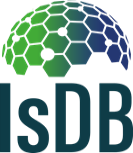 Islamic Development Bank FRAMEWORK AGREEMENT FOR CONSULTANCY AND PROFESSIONAL SERVICES (Individual Consultants) 	Agreement No.  	2022/ [LDSD-++++] Agreement Title: 	Framework Agreement for Consultancy and Professional Services in the area of insert title of agreement, This Framework Agreement (hereinafter "Agreement") is made between: ISLAMIC DEVELOPMENT BANK, an international financial institution having its headquarters in Jeddah, Kingdom of Saudi Arabia (hereinafter "IsDB"), of the one part, and INSERT NAME, a citizen of the insert here   with passport no. insert here of insert address here (hereinafter "Consultant"), of the other part.  IsDB and the Consultant are hereinafter referred to individually as a “Party” and collectively as the “Parties”. WHEREAS; IsDB desires to enter into a framework agreement for procuring consultancy services from the Consultant under which IsDB may, from time to time, request the Consultant for the provision of certain Services and Deliverables generally described in Part (2) of Appendix (A) hereof, and specifically defined each time through the issuance of the Services Request by IsDB and acceptance thereof by the Consultant in the forms provided in Part (3) of Appendix (A) hereof, and  The Consultant has represented to have the legal, technical and professional capacity and has agreed to provide the Services and Deliverables to IsDB under the framework arrangements described in paragraph (A) above. Now, therefore, IsDB and the Consultant have agreed as follows:  Unless otherwise provided in this Agreement, words and expressions used herein shall have the same meanings as are respectively assigned to them in the Agreement Documents referred to in the General Conditions of Agreement indicated in paragraph 2 below.  The following Agreement Documents, which must be marked as indicated, shall be deemed to form and be read and construed as integral part of this Agreement:  This Agreement Form. Appendix (A):  Special Conditions of Agreement (SCA), comprising of the following: 	Part (1):  	Table of key Amendments of, and Supplements to GCA Sections  Part (2): 	General Scope of Services and Deliverables – Terms of Reference Part (3): 	Service Request Form Appendix (B): 	General Conditions of Agreement (GCA). Any other document or addenda required under or appended to the GCA or SCA. In the event of any discrepancy or inconsistency among the provisions of the Agreement Documents, they shall prevail in the order listed above.  The effective date of this Agreement shall be the date on which it has been signed by the authorized representative of the last of the Parties to sign, as indicated below. The same date shall also be incorporated in the SCA. For avoidance of doubt, within the effective period of this Agreement, the effective date of each Service Request shall be the date on which the Consultant signs the acknowledgement part under IsDB’s Service Request in the form provided in Part (3) of Appendix (A).   In consideration of the payments to be made by IsDB to the Consultant under each Service Request, the Consultant hereby covenants with IsDB to provide the Services and Deliverables, and to remedy defects therein in conformity in all respects with the provisions of the Agreement, and otherwise to comply with its obligations under the Agreement.  IsDB hereby agrees to pay the Consultant, in consideration for the execution and completion of Services and Deliverables, and the remedying of defects therein and the performance of its other obligations hereunder, the Agreement Price under each Service Request in accordance with Part (3) of Appendix (A) hereof, or such other sum as may become payable under the provisions of the Agreement at the times and in the manner prescribed by the Agreement.  This Agreement and any of the other Agreement Documents to be executed and delivered pursuant to this Agreement may be executed in one or more counterparts, each of which will be deemed to be an original copy and all of which, when taken together, will be deemed to constitute one and the same agreement or document, and will be effective when counterparts have been signed by each of the Parties and delivered to the other Party.  Each Party agrees that the electronic signatures, whether digital or encrypted, of the Parties included in this Agreement are intended to authenticate this writing and to have the same force and effect as manual signatures. Delivery of a copy of this Agreement or any other document contemplated hereby, bearing an original manual or electronic signature, by electronic mail in “portable document format” (“.pdf”) or similar format intended to preserve the original graphic and pictorial appearance of a document, or through the use of electronic signature software will have the same effect as physical delivery of the paper document bearing an original signature.  IN WITNESS whereof, the Parties hereto have caused this Agreement to be executed by their duly authorized representatives on the dates given below.  Signed for and on behalf of  Islamic Development Bank ______________________________ insert name   insert position   Date: Signed by insert here   __________________________ Date: Nationality:Date of Birth:Permanent Address: Phone No.:Email: Period ClientProjectCountryYour role (as a lead consultantor as a memberof a team?)Value of thecontractSub-SectorCapacity and Capability AssessmentProductivity and income of smallholder farmers  Include any relevant projects, methodologies, and results achieved in improving productivity and income of smallholder farmers. Food security   Evaluate your capacity to address food security and associated challenges in agriculture development projects.Agricultural systems and value chain strengtheningDescribe your experience and track record in strengthening agricultural systems and value chains in member countries. Include examples of relevant projects, outcomes achieved, and key stakeholders engaged.CriteriaScoresGeneral Qualification40Professional Qualification25Academic Qualification5Demonstrated written/verbal communication skill10Experience in the Sector60Specific experience related to the assignments mentioned in the ToR30Experience with Multi-lateral/International/Development Aid Organization or working with IsDB (as a consultant)10Exposure to relevant countries10Proficiency in strategic languages10Total100Agreement Documents: consists of the documents listed in the Agreement Form, which shall mainly include the Agreement Form, the SCA, the GSA and any other document duly appended thereto by the Parties in the form of an amendment, addendum, annexure, annex, appendix or supplement in relation to any aspects of the Services. Such documents may relate inter alia, to the terms of references, scope of Services, technical and financial bid proposals, fee schedule, letter of acceptance of bid, any written Notice or communication issued by IsDB to the Consultant in relation to the Agreement, data privacy information or requirements, any other compulsory regulatory certificate, license or document required from the Consultant in relation to the provision of the Services and any amendments thereto.  Agreement Form: the IsDB standard Agreement Form to be executed between the Parties in order to conclude the Agreement in relation to the provision of the Services. The Agreement Form contains the full names of the Parties, the subject matter of the Agreement, the Agreement Documents, the signatures of the Parties, and the SCA appended to it.  Agreement Period: the period comprising of the date on which the Consultant shall commence the performance of the Services until the date on which the Consultant shall properly complete the Services, as referred to in Section 4 and specified in the SCA. Agreement Price: the price stated in the SCA payable to the Consultant for the full and proper performance of the Services and its other contractual obligations and subject to acceptance thereof by IsDB. Agreement: the agreement entered into between IsDB, as the purchaser of the Services, and the Consultant, using the standard Agreement Form.  Articles of Agreement: the Articles of Agreement establishing the Islamic Development Bank, ratified/accepted by its member countries. Authorized Representatives: the persons named in the SCA as authorized to represent the respective Parties in sending and/or receiving Notices and communications related to the Agreement.  Consultant: the individual person named in the SCA that has undertaken to have the full legal, technical, professional, practical and logistical abilities, skills and resources to deliver the Services to IsDB pursuant to the Agreement and. CPD: the Corporate Procurement Division in the Administrative Services Department of IsDB. CPP: the Corporate Procurement Policy of IsDB. Data Privacy Guidelines the IsDB Personal Data Privacy Guidelines (as amended from time to time) by which the IsDB controls and processes the Personal Data, as referred to in section 13 (Data Protection). Day: the period between one midnight and the next based on Gregorian calendar. Default: any breach of the obligations of a Party (including but not limited to breach of a fundamental term) or any other default, act, omission, including gross negligence or wilful misconduct of a Party in connection with or in relation to the subject-matter of the Agreement and in respect of which such Party is liable to the other.  Delay: delivery or performance of the Services or any part thereof beyond the Delivery Date or Dates specified in the SCA.  Deliverables:  include, but are not be limited to, all plans, reports, drawings, manuals, materials and other documents or other creative work (including all written, graphic, audio, visual and any other materials, contributions, applicable work product and production elements contained therein whether on paper, disk, tape, digital file or any other media developed or prepared by the Consultant in the course of performing the Services for IsDB.  Final Acceptance: the written confirmation given by IsDB that the Services and Deliverables properly completed by the Consultant have been delivered to IsDB and found in compliance with the requirements provided in the SCA.  Force Majeure: refers to any situation or event, which is beyond the reasonable control of the Party relying on it and the Party could not have reasonably foreseen, or which though foreseen, was inevitable, and which makes it impossible for the Party to carry out in whole or in part its obligations under the Agreement notwithstanding the exercise of reasonable care by the Party. Force Majeure includes, without limitation, strikes, riots, wars, revolutions, civil disorder, fires, pandemics, epidemics, blockage or embargo, unusually severe/adverse weather, cyclones, earthquakes, explosions, acts of God or state or any public enemy; or acts mandated by any applicable laws, promulgations, ordinances, regulations, demands or orders (whether valid or invalid) of any governmental body or authority or representative of any such government including restrictive trade regulations; strikes, shutdowns, quarantine restrictions, mandatory lockdowns, labour disputes (other than in each case by the Party seeking to rely on Force Majeure); visa or work permit related requirements which are not instigated for the purpose of avoiding obligations, or any other circumstances beyond the reasonable control of the defaulting Party and occurring notwithstanding the exercise of reasonable care by the defaulting Party. Force Majeure shall not be deemed to include (i) ordinary unfavourable weather conditions; (ii)  any event which is caused by the negligence or intentional action of a Party or such Party's Personnel or agents; (iii) any event which a diligent Party could reasonably have been expected to take into account at the time the Agreement was entered into, and avoid or overcome in the carrying out of its obligations hereunder; or (iv) the insufficiency of funds, inability to make any payment required under the Agreement, or any economic conditions, including but not limited to inflation, price escalations, or labour availability.  GCA: these General Conditions of Agreement. Gross negligence or Wilful Misconduct: a marked departure from the standard of conduct of a reasonable person in the same profession acting in the same circumstances at the time of the alleged misconduct, which shall include an act or omission carried out or not carried out by a person with a conscious, wilful and reckless disregard for the harmful foreseeable and avoidable consequences of such act or omission. Host Country Agreement: refers to the following: In the case of IsDB Headquarters in the City of Jeddah, the “Islamic Development Bank Headquarters Agreement between the Government of the Kingdom of Saudi Arabia and the Islamic Development Bank”; and In the case of an IsDB office outside Saudi Arabia, the agreement signed between the government of the relevant host country and IsDB in relation to the establishment of the IsDB office in that country. IsDB Personnel: IsDB staff or other personnel assigned by IsDB to coordinate with the Consultant to the extent necessary on the part of IsDB in order to support the Consultant to perform the Services. The names and titles of such personnel shall be provided in the SCA or otherwise communicated to the Consultant. IsDB Premises: refers to the following: In the case of IsDB Headquarters, the Headquarters of the Islamic Development Bank located in the City of Jeddah, Kingdom of Saudi Arabia, as per the detailed address provided in the SCA; and In the case of an IsDB office other than the IsDB Headquarters, the concerned office the location and address of which is provided in the SCA.  IsDB: the Islamic Development Bank, an international financial institution established under the Articles of Agreement.  Month: any period of one month according to the Gregorian Calendar. Notices: all written communication required under the Agreement to be exchanged between the Parties, including communication containing requests, permissions, authorizations, clearances, consents or approval, in accordance with section 21.  Party” or "Parties”: either or both IsDB and the Consultant, as the case may be.  Sanctionable Practices: the acts or practices prohibited under IsDB's Integrity Policy and Anticorruption Guidelines and referred to under section 6.  SCA: the Special Conditions of Agreement provided in the Appendix (A) to the Agreement From. Services:  the services fully described in the SCA, as amended or modified from time to time by agreement between the Parties, including the development and/or supply of the Deliverables. For avoidance of doubt, the term Services shall mean intellectual services provided by professional individuals to help IsDB in a wide range of activities, including but not limited to, policy advice, institutional reforms, management, engineering design, construction supervision, financial services, audit, procurement services, social and environmental studies, project appraisals, preparation, implementation, monitoring and evaluation, professional services (or managed services for day-to-day support), and other advisory services. User Unit: the organizational unit in IsDB as identified in the SCA, which requested for the procurement of the Services and is directly responsible for receiving and accounting for the Services subject to the provisions of the Agreement.  APPENDIX (A) TO AGREEMENT FORM Special Conditions of Agreement (SCA) The following Special Conditions of Agreement (SCA), read in conjunction with the General Conditions of Agreement (GCA) and other Agreement Documents listed therein and/or in the Agreement Form, is a complete document expressing the rights and obligations of IsDB and the Consultant. The purpose of the SCA is to detail specific technical, commercial and operational arrangements for a particular corporate procurement under the Agreement. To that extent, whenever there is conflict between the provisions of the SCA and the GCA, the provisions of the SCA shall prevail over those in GCA. For all legal matters, the provisions of the GCA shall prevail unless otherwise specifically cleared by IsDB Legal Department and agreed between the Parties through an amendment under the SCA or a duly signed addendum. SCA and the GCA, the provisions of the SCA shall prevail over those in GCA. For all legal matters, the provisions of the GCA shall prevail unless otherwise specifically cleared by IsDB Legal Department and agreed between the Parties through an amendment under the SCA or a duly signed addendum. SCA – PART (1) Table of Key Amendments of, and Supplements to, Sections in the General Conditions of Agreement SCA – PART (1) Table of Key Amendments of, and Supplements to, Sections in the General Conditions of Agreement GCA Section # Title/Subject/Description 1.1 and 4 Agreement Period – Commencement, Completion of the Services, and Delay The Commencement date of the Agreement is: Please Select The Agreement Period is: insert duration here from the effective date. The Delivery/Completion Date shall be determined for each Service Request under Part (3) of the SCA. The Delivery place is the IsDB Premises identified below, or as otherwise determined in Part (3) of the SCA. 1.1 and 16 Agreement Price – Remuneration of the Consultant: The currency of the Agreement is: insert type of currency. The Agreement Price shall be determined for each Service Request in the form attached in Part (3) of the SCA. The Payment Terms and Schedule and other details for each Service Request shall be determined in the Service Request Form provided in Part (3) of the SCA and subject to section 17 of the GCA. 1.1 and 21 Authorized Representatives – Notices – Addresses For Islamic Development Bank (IsDB):  Please select. Attention:      insert here   Telephone:   insert here  Fax:                 insert here  Email:             insert here  For the Consultant:   insert full address of the consultant here   Attention:      insert here   Telephone:   insert here  Fax:                 insert here  Email:             insert here  For each Service Request, IsDB may designate a new Authorized Representative by serving written notice to the Consultant. The designation shall take effect immediately upon receipt of the Notice. 1.1 The Consultant: The Consultant is: insert name a citizen of insert here with passport No. insert here Valid until insert here. 1.1 Deliverables, Services - Scope: The general scope of Services is as provided in Part (2) of the SCA.  The specific scope of Services and Deliverables shall separately be determined and agreed upon between the Parties every time through the issuance of Service Request by IsDB and acceptance thereof by the Consultant in the form provided in Part (3) of the SCA. 1.1 and 11.1 IsDB Personnel: Unless otherwise provided in each Service Request in Part (3) of the SCA, the following IsDB Personnel shall work with the Consultant: Insert Name/Title/Contact details Insert Name/title/Contact details Insert Name/Title/Contact details 1.1 IsDB Premises: The address of the concerned IsDB Premises for the Delivery of Services and Deliverables is as follows: Please select.  And/or virtual (delete if not applicable. 1.1 User Unit: Unless otherwise provided in each Service Request, the following IsDB organization unit is the User Unit for the purposes of the Services: insert organization unit here. 7 Conflict of Interest:  Does the Consultant have relatives or have employees that are related to IsDB staff? Yes ☐ No ☐  Is the Consultant in a conflict of interest situations? Yes ☐ No ☐ The Consultant provide additional details/disclosures if the answer to any of the above is Yes.  17 Performance Guarantee: Is a performance guarantee required under each Service Request? Yes ☐ No ☐ IF YES,  It shall be in the amount or rate of: insert rate here of the Agreement Price under each Service Request. It shall be in the form of insert here if bank guarantee/or retention money or both In case of a bank guarantee, it shall be submitted on insert here and shall be discharged by IsDB upon insert here. IF NO;  The reasons are insert the reason here. Payments shall be made on progress basis upon the completion of the milestones/deliverables/phases/steps established for each Service Request under Part (3) of the SCA.  Advance and Progress Payments:  Is advance payment required under each Service Request? Yes ☐ No ☐ IF YES,  Advance of: insert here percent of the Agreement Price under each Service Request shall be paid on the commencement date against the submission of an advance payment bank guarantee for the same.  Other conditions for payment shall be determined for each Service Request in the Form provided in Part (3) of the SCA 18 Payment and Invoicing: To be stipulated every time in the Services Request in the form provided in Part (3) of the SCA, and subject to section 16 and 17 of the GCA. 23 Applicable Law: The Governing Law of this Agreement is the law select here  24.4 Provisions on Arbitration:  The language to be used in the mediation and in the arbitration, shall be Please select. The arbitration shall be in accordance with Please select. The number of arbitrators shall be Please select. The seat/place of arbitration shall be Please select. The arbitration cost shall be paid Please select. SCA – PART (2) GENERAL SCOPE OF SERVICES AND DELIVERABLES – TERMS OF REFERENCE SCA – PART (2) GENERAL SCOPE OF SERVICES AND DELIVERABLES – TERMS OF REFERENCE add below a general description of Services focusing on the areas of expertise in which the Consultant has been selected to advise IsDB. The specific and clearly defined scope of Services and Deliverables, including bespoke Deliverables, Millstones/progress stages/steps must be defined in every Service Request separately in the form provided in Part (4) of the SCA: add below a general description of Services focusing on the areas of expertise in which the Consultant has been selected to advise IsDB. The specific and clearly defined scope of Services and Deliverables, including bespoke Deliverables, Millstones/progress stages/steps must be defined in every Service Request separately in the form provided in Part (4) of the SCA: SCA – PART (3) SERVICE REQUEST FORM SCA – PART (3) SERVICE REQUEST FORM The purpose of Service Request is to document the final agreement of the Parties in relation to the contemplated Services. Therefore, these two documents should be exchanged only after the Parties have negotiated and reached a final understanding on all the details of the engagement. Please incorporate the specific and clearly defined scope of Services and Deliverables, including bespoke Deliverables, Millstones/progress stages/steps in every Service Request separately in the form provided below. Please make sure to provide sufficient details about the required Services and Deliverables, including commencement and completion dates, cost of assignment, list of Deliverables, and/or any other relevant technical and financial terms. When completing each Service Request, particularly the payment terms, please take into account the relevant provisions of the GCA (particularly sections 16, 17 and 18), in addition to Parts (1) and Part (2) of the SCA. The purpose of Service Request is to document the final agreement of the Parties in relation to the contemplated Services. Therefore, these two documents should be exchanged only after the Parties have negotiated and reached a final understanding on all the details of the engagement. Please incorporate the specific and clearly defined scope of Services and Deliverables, including bespoke Deliverables, Millstones/progress stages/steps in every Service Request separately in the form provided below. Please make sure to provide sufficient details about the required Services and Deliverables, including commencement and completion dates, cost of assignment, list of Deliverables, and/or any other relevant technical and financial terms. When completing each Service Request, particularly the payment terms, please take into account the relevant provisions of the GCA (particularly sections 16, 17 and 18), in addition to Parts (1) and Part (2) of the SCA. SERVICE REQUEST FORM (TO BE PRINTED ON IsDB LETTERHEAD) Name: 	[insert Consultant’s name] Address: 	[insert Consultant’s address] Ref: 	Service Request under the Framework Agreement for Consultancy and Professional Services Dear Sir | Madam We refer to the Framework Agreement for Consultancy and Professional Services dated ____/____/____ entered into by yourselves and ourselves (the “Agreement”). The Parties agree that the following Services and Deliverables shall be provided for the Fee and costs detailed below: Services and Deliverables: [to be inserted] Agreement Price – Remuneration to the Consultant: The fee due from the IsDB to the Consultant in respect of the Services and Deliverables shall be [currency and amount] payable in the following instalments provided that every payment shall be subject to satisfactory completion of the specified Deliverables/milestones and/or progress stages by the Consultant and acceptance thereof by IsDB in writing::  [to be inserted] Reimbursable Expenditures: [to be inserted] Other: Service Request Effective Date: _____/_____/_____ Delivery/Completion Date:  From Effective Date until [Date] unless this term is extended as agreed in writing between the Parties. Signed for and on behalf of Islamic Development Bank ______________________________ Name: Position: Date: ACKNOWLEDGEMENT: I, the undersigned hereby acknowledge and accept the terms and conditions of this Service Request. Signature: ______________________________ Name: 	______________________________ Date: 	______________________________ 